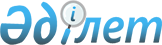 О внесении изменения в решение акима Миялинского сельского округа от 24 мая 2019 года № 3 "О снятии ограничительных мероприятий и признании утратившим силу решения акима Миялинского сельского округа Байганинского района от 5 марта 2019 года № 1 "Об установлении ограничительных мероприятий"Решение акима Миялинского сельского округа Байганинского района Актюбинской области от 10 ноября 2020 года № 9. Зарегистрировано Департаментом юстиции Актюбинской области 12 ноября 2020 года № 7632
      В соответствии со статьей 35 Закона Республики Казахстан от 23 января 2001 года "О местном государственном управлении и самоуправлении в Республике Казахстан", статьей 50 Закона Республики Казахстан от 6 апреля 2016 года "О правовых актах", аким Миялинского сельского округа РЕШИЛ:
      1. Внести в решение акима Миялинского сельского округа от 24 мая 2019 года № 3 "О снятии ограничительных мероприятий и признании утратившим силу решения акима Миялинского сельского округа Байганинского района от 5 марта 2019 года № 1 "Об установлении ограничительных мероприятий" (зарегистрированное в Реестре государственной регистрации нормативных правовых актов за № 6185, опубликованное 5 июня 2019 года в эталонном контрольном банке нормативных правовых актов Республики Казахстан в электронном виде) следующее изменение:
      абзац первый пункта 3 изложить в следующей редакции:
      "3. Государственному учреждению "Аппарат акима Миялинского сельского округа Байганинского района Актюбинской области" в установленном законодательством порядке обеспечить:".
      2. Государственному учреждению "Аппарат акима Миялинского сельского округа Байганинского района Актюбинской области" в установленном законодательством порядке обеспечить:
      1) государственную регистрацию настоящего решения в Департаменте юстиции Актюбинской области;
      2) размещение настоящего решения на интернет-ресурсе акимата Байганинского района после его официального опубликования.
      3. Настоящее решение вводится в действие со дня его первого официального опубликования.
					© 2012. РГП на ПХВ «Институт законодательства и правовой информации Республики Казахстан» Министерства юстиции Республики Казахстан
				
И. Мәнібаев
